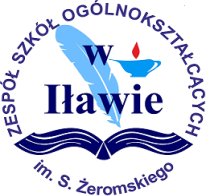 OGŁOSZENIE O NABORZE Nr 1/2020NA WOLNE STANOWISKO PRACYod referenta do starszego specjalisty ds. księgowościI. NAZWA I ADRES JEDNOSTKI OGŁASZAJĄCEJ NABÓR :Zespół Szkół Ogólnokształcącychim. S. Żeromskiego w Iławie,ul. Sienkiewicza 1, 14-200 IławaII. STANOWISKO, NA KTÓRE OGŁASZANY JEST NABÓR :od referenta do starszego specjalisty ds. księgowości (stanowisko określone zgodnie z Załącznikiem Nr 3 do Regulaminu wynagrodzenia pracowników niebędących nauczycielami zatrudnionych w Zespole Szkół Ogólnokształcących im. S. Żeromskiego    w Iławie, stanowiącego Załącznik do Zarządzenia Nr 6/2017/2018 Dyrektora Zespołu Szkól Ogólnokształcących im. S. Żeromskiego w Iławie z dnia 29 grudnia 2017 r.).III. KANDYDAT NA STANOWISKO POWINIEN SPEŁNIAĆ NASTĘPUJĄCE WYMAGANIA :1. WYMAGANIA NIEZBĘDNE :1) obywatelstwo polskie, 2) pełna zdolność do czynności prawnych oraz korzystanie z pełni praw publicznych,3) nieposzlakowana opinia,4) brak skazania prawomocnym wyrokiem sądu za umyślne przestępstwo ścigane z oskarżenia publicznego lub umyślne przestępstwo skarbowe,5) stan zdrowia pozwalający na zatrudnienie na wyżej wymienionym stanowisku,6) wykształcenie wyższe – preferowane o kierunku ekonomicznym i posiadanie co najmniej 2-letniej praktyki w księgowości,7) staż pracy – minimum 3 lata,2. WYMAGANIA DODATKOWE :■ Znajomość następujących przepisów prawa :1) Ustawy z dnia 21 listopada 2008 r. o pracownikach samorządowych,2) Rozporządzenia Rady Ministrów z dnia 15 maja 2018 r. w sprawie wynagradzania pracowników samorządowych, 3) Ustawy z dnia 26 stycznia1982 r. Karta Nauczyciela,4) Rozporządzenia Ministra Edukacji Narodowej i Sportu z dnia 31 stycznia 2005 r. w sprawie wysokości minimalnych stawek wynagrodzenia zasadniczego nauczycieli, przyznawania dodatków do wynagrodzenia zasadniczego oraz wynagradzania  za pracę w dniu wolnym od pracy, 5) Rozporządzenia Ministra Edukacji Narodowej z dnia 22 marca 2012 r. w sprawie warunków wynagradzania egzaminatorów za udział w przeprowadzaniu egzaminów oraz nauczycieli akademickich za udział w przeprowadzaniu części ustnej egzaminu maturalnego,6) Ustawy z dnia 26 lipca 1991 r. o podatku dochodowym od osób fizycznych,7) Ustawy z dnia 13 października 1998 r. o systemie ubezpieczeń społecznych,8) Ustawy z dnia 10 października 2002 r. o minimalnym wynagrodzeniu za pracę,9) Ustawy z dnia 12 grudnia 1997 r. o dodatkowym wynagrodzeniu rocznym dla pracowników jednostek sfery budżetowej,10) Ustawy z dnia 25 czerwca 1999 r. o świadczeniach pieniężnych z ubezpieczenia społecznego                   w razie choroby i macierzyństwa,■ Preferowane doświadczenie zawodowe w pracy w jednostkach oświatowych w dziale księgowości,■  Biegła znajomość obsługi komputera (pakiet Office),■ Mile widziane doświadczenie w obsłudze programów : Płace Optivum, Płatnik oraz aplikacji                  e-Płatnik, Platformy Usług Elektronicznych,■ Wysoka kultura osobista, samodzielność, komunikatywność, umiejętność planowania i organizacji pracy w zespole.IV. ZAKRES ZADAŃ WYKONYWANYCH NA STANOWISKU URZĘDNICZYM :1) Sporządzanie list płac wynagrodzeń i zasiłków w razie choroby i macierzyństwa;2) Sporządzanie list płac dotyczących wypłat świadczeń z ZFŚS, pożyczek mieszkaniowych oraz innych wypłat;3) Wykonywanie poleceń przelewów wynagrodzeń;4) Wykonywanie poleceń przelewów dobrowolnych i przymusowych potrąceń od wynagrodzeń;5) Wykonywanie poleceń przelewów naliczonych składek ZUS oraz zaliczek na podatek dochodowy od osób fizycznych;6)  Sporządzanie miesięcznych deklaracji oraz raportów dla ZUS;7)  Prowadzenie kart wynagrodzeń oraz kart zasiłków pracowników;8)  Prowadzenie ewidencji wypłat wynagrodzeń;9) Sporządzanie poleceń księgowania z zakresu dotyczącego wynagrodzeń i świadczeń wypłacanych na rzecz pracowników;11) Wydawanie zaświadczeń o zarobkach pracownikom;12) Wystawanie zaświadczeń o zatrudnieniu i wynagrodzeniu ZUS Rp-7 oraz sporządzanie informacji ZUS o dochodach osiąganych przez emerytów;13) Sporządzanie sprawozdań z realizacji wynagrodzeń do organu prowadzącego;14) Sporządzanie sprawozdań kwartalnych i rocznych do GUS;15) Sporządzanie kalkulacji wynagrodzeń niezbędnych do sporządzenia projektu planu finansowego oraz zmian w planie finansowym Zespołu na podstawie m. in. dokumentów kadrowych (m.in.: planu budżetowego na rok szkolny, organizacji roku szkolnego i staży pracowników pedagogicznych                         i niepedagogicznych) oraz arkuszy organizacji roku szkolnego;16) Sporządzanie rocznej deklaracji PIT-4R na podatek dochodowy od osób fizycznych oraz PIT-8AR;17) Sporządzanie rocznych informacji o dochodach i zaliczkach na podatek dochodowy od osób fizycznych PIT-11;18) Przekazywanie informacji, sporządzanie analizy, prezentowanie danych w zakresie wynagrodzeń na prośbę organu prowadzącego, dyrektora jednostki, głównego księgowego;19) Prowadzenie ewidencji oraz kontrola zadłużeń z tytułu pożyczek mieszkaniowych pracowników oraz emerytów za pomocą programu Excel;20) Pisemne informowanie pracowników oraz emerytów o nieprawidłowościach w spłacie pożyczek mieszkaniowych z ZFŚS;21) Pisemne potwierdzenie stanu zadłużenia z tytułu pożyczki mieszkaniowej na koniec roku kalendarzowego pracowników oraz emerytów;22) Wprowadzanie dowodów księgowych do programu finansowo-księgowego w sposób systematyczny  i chronologiczny;23) Prowadzenie obsługi kasowej Zespołu;24) Techniczne przygotowanie dokumentów płacowych do archiwizacji;25) Bieżące śledzenie przepisów w zakresie obejmującym zajmowane stanowisko;26) Wykonywanie innych obowiązków i zadań zleconych przez głównego księgowego lub dyrektora jednostki związanych z zajmowanym stanowiskiem.Informacja o warunkach pracy na danym stanowisku :1. Praca na stanowisku wyposażonym w monitory ekranowe.2. Praca w wymiarze 1 etatu – jednozmianowa, w godzinach 700-1500.3. Nawiązanie stosunku pracy od dnia 1 marca 2020 r.W miesiącu poprzedzającym datę upublicznienia ogłoszenia wskaźnik zatrudnienia osób niepełnosprawnych w Zespole w rozumieniu przepisów o rehabilitacji zawodowej i społecznej oraz zatrudnieniu osób niepełnosprawnych wynosi mniej niż 6%.V. WYMAGANE DOKUMENTY :1. Dokumenty niezbędne :1) kwestionariusz osobowy,2) kopie dyplomów i innych dokumentów potwierdzających kwalifikacje zawodowe,3) kopie świadectw pracy lub innych dokumentów potwierdzających doświadczenie zawodowe                     (w przypadku trwania zatrudnienia – aktualne zaświadczenie o zatrudnieniu),4) oświadczenie kandydata o posiadaniu pełnej zdolności do czynności prawnych oraz korzystaniu                z pełni praw publicznych,5) oświadczenie o braku skazania prawomocnym wyrokiem sądu za umyślne przestępstwo ścigane               z oskarżenia publiczne lub umyślne przestępstwo skarbowe,6) oświadczenie kandydata o wyrażeniu zgody na przetwarzanie danych osobowych o treści „Wyrażam zgodę na przetwarzanie moich danych osobowych zawartych w ofercie pracy dla potrzeb niezbędnych do realizacji procesu rekrutacji na stanowisko urzędnicze – od referenta do starszego specjalisty ds. księgowości w Zespole Szkół Ogólnokształcących im. S. Żeromskiego w Iławie (Ogłoszenie o naborze Nr 1/2020), zgodnie z ustawą z dnia 10 maja 2018 r. o ochronie danych osobowych (Dz. U. poz. 1000 ze zm.) oraz Rozporządzeniem Parlamentu Europejskiego i Rady (UE) 2016/679 z dnia 27 kwietnia 2016 r. w sprawie ochrony osób fizycznych w związku z przetwarzaniem danych osobowych i w sprawie swobodnego przepływu takich danych oraz uchylenia dyrektywy 95/46 WE (ogólne rozporządzenie o ochronie danych osobowych), Dz. Urz. UE L Nr 119 s 1.”2. Dokumenty dodatkowe :1) list motywacyjny,2) życiorys (CV),3) kopie zaświadczeń o ukończonych kursach, szkoleniach.VI. Termin i miejsce składania dokumentów :Oferty należy składać w zamkniętych kopertach z dopiskiem „Nabór na stanowisko od referenta                     do starszego specjalisty ds. księgowości w Zespole Szkół Ogólnokształcących                                   im. S. Żeromskiego w Iławie”, w sekretariacie pok. 22 lub za pośrednictwem poczty na adres :Zespół Szkół Ogólnokształcącychim. S. Żeromskiego w Iławie,ul. Sienkiewicza 1, 14-200 Iławaw terminie do 30 stycznia 2020 r. do godziny 1400 (liczy się data wpływu do Zespołu). Oferty, które wpłyną po terminie nie będą rozpatrywane.III etapowy sposób rekrutacji,    I etap - analiza formalna złożonych aplikacji,    II etap – test kwalifikacyjny (powiadomienie telefoniczne o terminie),     III etap – rozmowa kwalifikacyjna (powiadomienie telefoniczne o terminie).VII. Informacje dodatkowe :Kandydat wybrany na stanowisko przez zawarcie umowy jest zobowiązany jest przedłożyć informację:■ informację o niekaralności wydaną przez Krajowy Rejestr Karny.■ dokumenty kandydatów, którzy nie zostaną zatrudnieni zostaną zniszczone po 3 miesiącach od dnia nawiązania stosunku pracy z osobą wyłonioną w drodze naboru o ile kandydat ich w tym terminie nie odbierze. Informacja o wyniku naboru będzie umieszczona na stronie internetowej Biuletynu Informacji Publicznej http://bip.powiat-ilawski.pl oraz na tablicy informacyjnej w Zespole Szkół Ogólnokształcących im. S. Żeromskiego w Iławie.Iława, 16.01.2020 r.								                   Dyrektor								       /-/ Roman Groszkowski